ΕΝΤΥΠΟ ΟΙΚΟΝΟΜΙΚΗΣ ΠΡΟΣΦΟΡΑΣ ΟΙΚΟΝΟΜΙΚΗ ΠΡΟΣΦΟΡΑΟ κατωτέρω υπογράφων, δηλώνω υπεύθυνα ότι : α) Το έντυπο οικονομικής προσφοράς μας, είναι αυτό που συντάχθηκε από την Αναθέτουσα Αρχή, χωρίς καμία τροποποίηση. β) Η προσφορά αυτή ισχύει για ενενήντα ημέρες (90)   από την υποβολή στο Δήμο. γ) Οι αναγραφόμενες τιμές θα παραμείνουν αμετάβλητες ως την ολοκλήρωση της σύμβασης. δ) Λάβαμε γνώση των προδιαγραφών των προς υλοποίηση προμηθειών τις οποίες αποδεχόμαστε χωρίς επιφύλαξη. ε) Η καθαρή αξία συμπεριλαμβάνει τις νόμιμες κρατήσεις (ΠΛΗΝ ΦΠΑ που βαρύνει το Δήμο), δαπάνες μεταφοράς κλπ. ως τη λειτουργική απόδοση στο χρήστη. Σπάρτη, ………/..……/2019                                                                   Ο νόμιμος εκπρόσωπος(ΠΡΟΣΟΧΗ : Ευανάγνωστα σφραγίδα επιχείρησης, ονοματεπώνυμο & υπογραφή εκπροσώπου)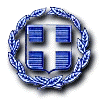 EΛΛΗΝΙΚΗ ΔΗΜΟΚΡΑΤΙΑΝΟΜΟΣ ΛΑΚΩΝΙΑΣΔΗΜΟΣ ΣΠΑΡΤΗΣΔ/ΝΣΗ ΟΙΚ. ΥΠΗΡΕΣΙΩΝΤΜΗΜΑ ΠΡΟΜΗΘΕΙΩΝ & ΕΡΓΑΣΙΩΝΠΡΟΫΠΟΛΟΓΙΣΜΟΣ 5.000,00 € ΣΥΜΠΕΡΙΛΑΜΒΑΝΟΜΕΝΟΥ ΤΟΥ Φ.Π.Α«Αμοιβή τεχνικού ασφαλείας»CPV: 71317200-5Αρ. Μελέτης 2/2019ΕΠΩΝΥΜΙΑ Α.Φ.Μ. ΕΔΡΑ ΣΤΟΙΧΕΙΑ ΕΠΙΚΟΙΝΩΝΙΑΣ (τηλέφωνο, FAX & e-mail ΣΤΟΙΧΕΙΑ ΕΠΙΚΟΙΝΩΝΙΑΣ (τηλέφωνο, FAX & e-mail Α/ΑΠεριγραφή ΕργασιώνΜ/ΜΠοσότητα Ενδεικτική τιμή μονάδας €Δαπάνη1Υπηρεσίες Τεχνικού ΑσφαλείαςΤεμ.1Μερ. Σύνολο €Μερ. Σύνολο €ΦΠΑ 24%ΦΠΑ 24%Γενικό Σύνολο €Γενικό Σύνολο €